26.01.2022										          №  178 с. ПолевоеО внесении изменений в решение Собрания депутатов  от 18.01.2021  № 121 «Об одобрении перечня недвижимого имущества, находящегося в собственности муниципального образования «Полевское сельское поселение» Октябрьского муниципального района Еврейской автономной области и подлежащего передаче в собственность муниципального образования «Октябрьский муниципальный район» Еврейской автономной области»В соответствии с Федеральным законом от 06.10.2003 № 131-ФЗ «Об общих принципах организации местного самоуправления в Российской Федерации»,   законами   Еврейской   автономной   области   от   17.11.2014 № 607-ОЗ «Об отдельных вопросах осуществления местного самоуправления в Еврейской автономной области», от 17.11.2014 № 609-ОЗ «О некоторых вопросах разграничения муниципального имущества» Собрание депутатов сельского поселения РЕШИЛО:1.Внести  следующие  изменения в решение Собрания депутатов  от 18.01.2021 № 121 «Об одобрении перечня недвижимого имущества, находящегося в собственности муниципального образования «Полевское сельское поселение» Октябрьского муниципального района Еврейской автономной области и подлежащего передаче в собственность муниципального образования «Октябрьский муниципальный район» Еврейской автономной области»: 1.1. в приложении 1 к решению собрания депутатов в строке №1 кадастровый номер 79:02:25000002:192 изменить на 79:02:2500002:192.  	2. Контроль за исполнением настоящего решения возложить на постоянную комиссию Собрания депутатов по бюджету, налогам и  сборам (А.В. Ступина).3. Опубликовать настоящее решение в Полевском вестнике Полевского сельского поселения и на официальном интернет сайте Полевского сельского поселения http://полевскоепоселение79.рф.	4. Настоящее решение вступает в силу после дня его официального опубликования. Глава сельского поселения  							А.П. Пермин												Муниципальное образование «Полевское сельское поселение»Октябрьского муниципального районаЕврейской автономной областиСОБРАНИЕ ДЕПУТАТОВРЕШЕНИЕ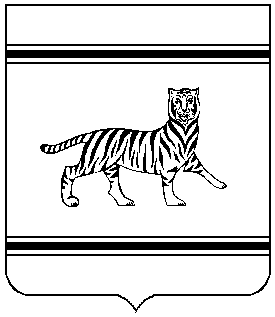 